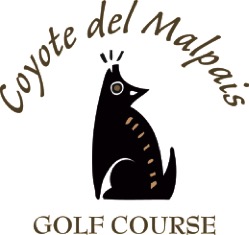 Coyote del Malpais Catering Menu505-285-5544Hot Dog Bar $8.00	Hot dogs	Chips	Ketchup	Mustard	Relish 	Onion	Jalapeno Hamburger $10.00	Chips	Ketchup	Mustard	Relish 	OnionTaco Bar (Beef or Chicken) $12.00	2 Tacos per person	Beans 	RiceAssorted Sandwiches $12.00 	ChipsRoast Beef Diner $15.00	Mashed Potatoes	Vegetable	Dinner Roll	GravyTapas $ 8.50	Assorted Appetizers Cheese Sticks Jalapeno Poppers Chips and SalsaSpinach Artichoke Dip  Fried PicklesFried Green BeansBreakfast Bar $8.00	Sausage or Bacon	Eggs	Hash browns	Red or Green ChiliDrinksPitchers of soft drinks or tea $5.00Pot of Coffee $5.00